Directions to the Event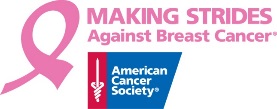 Park at The Centre @ Purchase and 100 Manhattanville RoadFrom New York City:  Major Deegan Expressway – New York State Thruway North to Exit 4.  Right to Cross County Parkway East to Hutchinson River Parkway.  North on Hutchinson River Parkway to Exit 27 at Route 120 (Purchase Street).  Left on Purchase Street and left on Manhattanville Road.From Long Island and Kennedy and LaGuardia Airports:  Throgs Neck or Whitestone Bridge North to Hutchinson River Parkway North to Exit 27 at Route 120 (Purchase Street). Left on Purchase Street and left on Manhattanville Road.From Upstate New York:  Tappan Zee Bridge East to Cross Westchester Expressway.  Continue on Cross Westchester Expressway (I287 East) to Hutchinson River Parkway (Exit 9 North).  Hutchinson River Parkway North to Exit 27 at Route 120 (Purchase Street).  Left on Purchase Street and left on Manhattanville Road.From New Jersey:  George Washington Bridge East.  Follow signs for Thru-Traffic and Major Deegan Expressway (I87). Major Deegan Expressway North.  New York State Thruway (I87) North to Exit 4.  Right to Cross County Parkway East to Hutchinson River Parkway.  North on Hutchinson River Parkway to Exit 27 at Route 120 (Purchase Street).  Left on Purchase Street and left on Manhattanville Road.From New England:  Merritt Parkway South to Exit 27 in New York.  DO NOT TAKE EXIT 27 IN CONNECTICUT.  Turn right on Route 120 (Purchase Street) and left on Manhattanville Road.From New England Thruway South to Cross Westchester Expressway (I287) West:  Take Exit 10 (Bowman Avenue/Webb Avenue). Straight through first traffic light.  Merge right after second traffic light and follow exit to the right for Route 120 North (Purchase Street).  Follow Route 120 North approximately 1 mile to Manhattanville Road.From I 684 South:  Follow signs for Hutchinson River Parkway (Exit 1) staying left.  Take Exit 1 to Manhattanville Road exit.By Bus:  Take #12 Yorktown-Purchase-White Plains, which leaves from the Transcenter in White Plains to Manhattanville College stop.